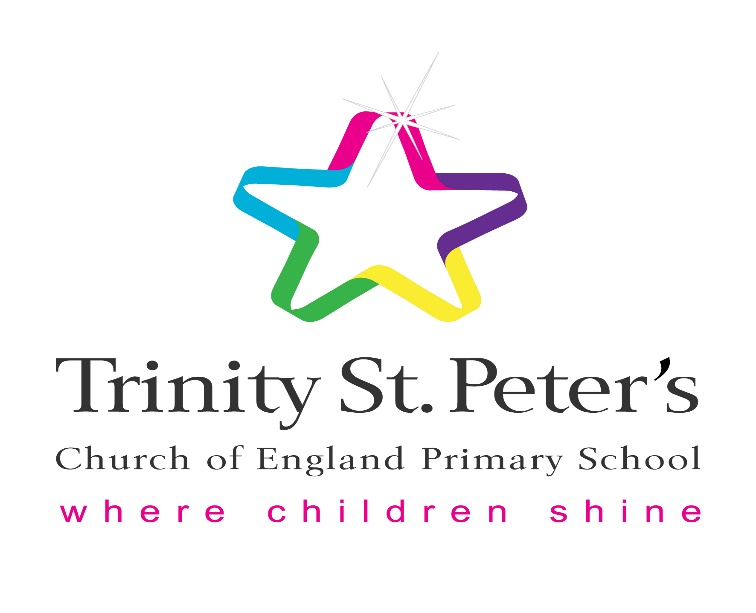 SCHOOL NURSERY REQUEST FOR CHANGE OF SESSIONS FORMChild’s name:I/We wish to request a change of sessions for my/our child at the school Nursery and would like him/her to attend on the following sessions starting from the next full term. Please indicate all sessions () you would like your child to attend. If you have more than one child please complete a form for each child.In line with our Admissions Criteria we request that children attend Nursery for a minimum of 5 sessions (morning, afternoon or full days)We are eligible to receive 30 hours Nursery and Care Education and the 11-digit eligibility code issued by the Government for ……………………………. is…………………………………..Parent/Carer Name:…………………………………………………………..Parent/Carer Signature:…………………………………………………………Date:……………………………………………………PLEASE NOTE THIS IS NOT CONFIRMATION OF SESSION TIMESBREAKFAST   CLUB7.40am–8.45amMORNING SESSION8.50am-11.50amAFTERNOON SESSION12.00pm–3.00pmAFTER SCHOOL CLUB3.00pm – 6.00pmMONDAYTUESDAYWEDNESDAYTHURSDAYFRIDAY